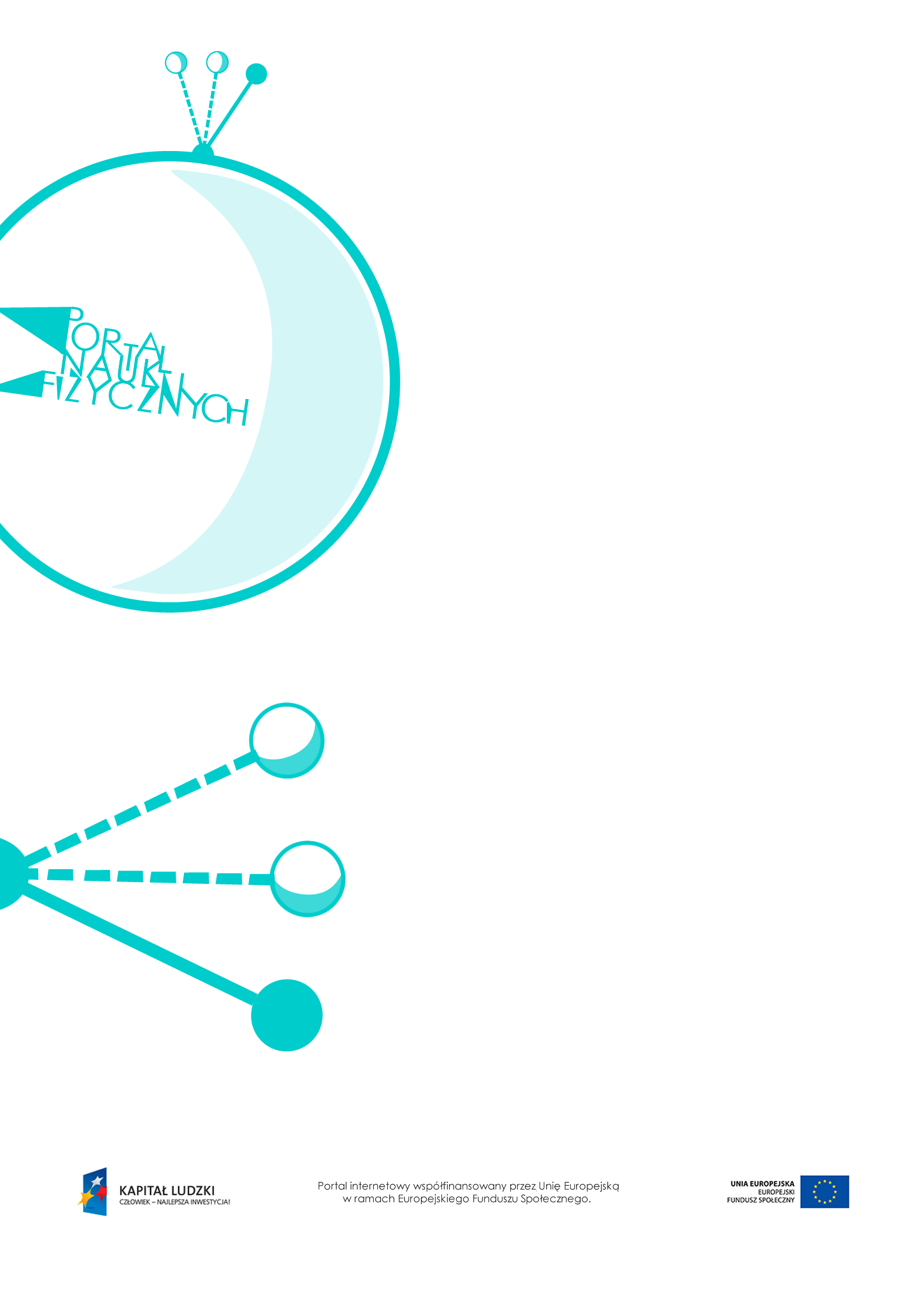 Praca i moc prądu elektrycznegoPraca i moc prądu elektrycznego – scenariusz lekcjiCzas: 90 minutCele ogólne:Wprowadzenie pojęć pracy i mocy prądu elektrycznego oraz wzorów na ich obliczanie.Zaplanowanie i przeprowadzenie doświadczenia polegającego na wyznaczeniu mocy żarówki (zasilanej baterią) za pomocą amperomierza i woltomierza.Cele szczegółowe – uczeń:wymienia formy energii, na jakie zamieniana jest energia elektryczna we wskazanych urządzeniach, np. używanych w gospodarstwie domowym,opisuje zamianę energii elektrycznej na energię (pracę) mechaniczną,przedstawia sposoby wytwarzania energii elektrycznej i ich znaczenie dla ochrony środowiska przyrodniczego,demonstruje zamianę energii elektrycznej na pracę mechaniczną,posługuje się pojęciami pracy i mocy prądu elektrycznego,oblicza pracę i moc prądu elektrycznego (w jednostkach układu SI),przelicza energię elektryczną podaną w kilowatogodzinach na dżule i odwrotnie,planuje i przeprowadza doświadczenie związane z wyznaczaniem mocy żarówki (zasilanej z baterii) za pomocą woltomierza i amperomierza,wyznacza moc żarówki (zasilanej z baterii) za pomocą woltomierza i amperomierza,opisuje przebieg i wynik przeprowadzonego doświadczenia, wyjaśnia rolę użytych przyrządów i wykonuje schematyczny rysunek obrazujący układ doświadczalny,posługuje się pojęciami natężenia i pracy prądu elektrycznego; wyjaśnia, kiedy między dwoma punktami obwodu elektrycznego panuje napięcie 1V,rozwiązuje proste i złożone zadania obliczeniowe z wykorzystaniem wzoru na pracę i moc prądu elektrycznego, rozróżnia wielkości dane i szukane.Metody:pokaz,obserwacje,doświadczenie,dyskusja,burza mózgów,pogadanka,rozwiązywanie zadań.Formy pracy:praca zbiorowa (z całą klasą),praca w grupach,praca indywidualna.Środki dydaktyczne:przyrządy do doświadczenia: żarówka, bateria 4,5 V, amperomierz, woltomierz, przewody,żarówki zwykła i energooszczędna, urządzenia elektryczne opatrzone tabliczkami znamionowymi,zadanie interaktywne „Zamiana energii elektrycznej na inne formy energii”,pokaz slajdów „Wyznaczanie mocy żarówki”,symulacja „Budowanie obwodów elektrycznych”, http://phet.colorado.edu/en/simulation/circuit-construction-kit-dc,„Zadanie z egzaminu 2006”,„Zadanie z egzaminu 2007”,„Zadanie z egzaminu 2010”,„Zadanie z egzaminu 2011”,„Zadania z egzaminu 2012”,„Zadanie z egzaminu 2013”,plansza „Pytania sprawdzające”.Przebieg lekcjiPytania sprawdzającePodaj przykłady wykonywania przez prąd pracy mechanicznej.Podaj przykłady wzrostu energii wewnętrznej ciał na skutek przepływu prądu.Zapisz wzór na:a) pracę prądu elektrycznego,b) moc prądu elektrycznego.Podaj podstawową jednostkę:a) pracy,b) mocy.Podaj jednostkę pracy używaną do obliczania zużycia energii elektrycznej.Czynności nauczyciela i uczniówUwagi, wykorzystanie środków dydaktycznychWprowadzenie do tematu – omówienie sposobów wytwarzania energii elektrycznej.Wykorzystanie informacji z internetu na temat odnawialnych i nieodnawialnych źródeł energii. Zaproponowanie uczniom, aby samodzielnie (indywidualnie lub w grupach) przygotowali prezentację na temat źródeł energii XXI w. Omówienie przykładów zamiany energii elektrycznej na inne formy energii.Warto wywołać burzę mózgów i wszystkie pomysły uczniów zapisywać na tablicy.Wśród form energii, na które zostaje przekształcona energia elektryczna, powinny się znaleźć:- ciepło, np. w: żelazkach, żarówkach, kuchenkach elektrycznych, grzałkach, suszarkach;- energia mechaniczna, np. w: silnikach elektrycznych napędzających różne maszyny i sprzęt (pralki, odkurzacze, miksery) oraz w elektromagnesach (np. w głośnikach);- energia chemiczna, np. w akumulatorach podczas ładowania, w czasie elektrolizy;- energia fal elektromagnetycznych, np. w kuchenkach mikrofalowych, żarówkach, telefonach komórkowych.Wykonanie zadania interaktywnego „Zamiana energii elektrycznej na inne formy energii”.Omówienie pracy wykonywanej przez prąd elektryczny.Jeśli energia elektryczna zamieniana jest na inne formy energii, mówimy, że prąd elektryczny wykonuje pracę.Praca wykonana przez ładunek poruszający się (pod wpływem siły elektrostatycznej) między dwoma punktami, między którymi istnieje napięcie U, wynosi:  a  (po przekształceniu wzoru ). Praca prądu elektrycznego może zostać obliczona ze wzoru: .Jednostką energii elektrycznej, a więc również pracy wykonywanej przez prąd elektryczny, jest dżul – 1 J.Omówienie mocy prądu elektrycznego.Skoro prąd elektryczny wykonuje pracę podczas przekształcania energii elektrycznej w inne formy energii, to moc prądu elektrycznego oznacza szybkość przekształcania energii elektrycznej na inne formy energii.Jeśli do wzoru na moc: podstawimy wzór na pracę prądu elektrycznego , to otrzymamy: ,czyli wzór na moc, z jaką energia elektryczna jest pobierana przez urządzenia elektryczne wykonujące pracę.Jednostką mocy jest wat: .Wykonanie przez uczniów doświadczenia polegającego na wyznaczeniu mocy żarówki (zasilanej baterią) za pomocą amperomierza i woltomierza – praca w grupach.Doświadczenie obowiązkowe wyszczególnione w podstawie programowej.Wykorzystanie pokazu slajdów „Wyznaczanie mocy żarówki”.Można skorzystać z symulacji pozwalającej na budowanie obwodów elektrycznych, dostępnej na stronie: http://phet.colorado.edu/en/simulation/circuit-construction-kit-dc.Warto zapytać uczniów, na jaką formę energii zamieniana jest energia elektryczna w tym doświadczeniu (na energię wewnętrzną i energię promieniowania).Przypomnienie kilowatogodziny jako jednostki energii i pracy.Kilowatogodzina to praca, jaką wykona urządzenie o mocy 1000 W, pracujące przez godzinę.Odczytywanie informacji z tabliczek znamionowych urządzeń elektrycznych.Obliczanie kosztów zużytej energii elektrycznej.Wykorzystanie tabliczek znamionowych na sprzęcie elektrycznym, który uczniowie mogą przynieść z domu.Obliczanie kosztów energii elektrycznej zużytej przez dane urządzenie elektryczne w ciągu godziny, miesiąca, roku itd.Warto użyć dwóch rodzajów żarówek – zwykłej i energooszczędnej – i porównać koszty ich pracy w ciągu roku, aby pokazać uczniom sens korzystania z urządzeń energooszczędnych.Rozwiązanie zadania z arkusza egzaminacyjnego z 2007 r. – „Zadanie z egzaminu 2007” (zad. 30 z arkusza dostępnego na stronie CKE: http://www.cke.edu.pl/images/stories/gimn_07/gm_1_072.pdf).Rozwiązywanie zadań.Rozwiązanie zadania z arkusza egzaminacyjnego z 2006 r. – „Zadanie z egzaminu 2006” (zad. 33 z arkusza dostępnego na stronie CKE:http://www.cke.edu.pl/images/stories
/Arkusze2006gimn/gmp_a1.pdf).Rozwiązanie zadania z arkusza egzaminacyjnego z 2010 r. – „Zadanie z egzaminu 2010” (zad. 21 z arkusza dostępnego na stronie CKE:http://archiwum.cke.edu.pl/images
/stories/001_Gimnazjum/gm_1_102.pdf).Rozwiązanie zadania z arkusza egzaminacyjnego z 2011 r. – „Zadanie z egzaminu 2011” (zad. 33 z arkusza dostępnego na stronie CKE:http://www.cke.edu.pl/images/stories
/0001_Gimnazja_2011/mat/gm-1-112.pdf).Rozwiązanie zadania z arkusza egzaminacyjnego z 2012 r. – „Zadania z egzaminu 2012” (zad. 15 i 16 z arkusza dostępnego na stronie CKE:http://www.cke.edu.pl/images/stories
/00000000000000000000gim/przyr/GM-P1-122.pdf).Rozwiązanie zadania z arkusza egzaminacyjnego z 2013 r. – „Zadanie z egzaminu 2013” (zad. 14 z arkusza dostępnego na stronie CKE: http://archiwum.cke.edu.pl/images/stories
/000000000000_gimnazjum_2013/przyroda
/ARKUSZ_GM-P1-132.pdf).Podsumowanie lekcji.Zadanie uczniom pytań podsumowujących wiedzę zdobytą na lekcji – „Pytania sprawdzające”.